4. pielikumsMinistru kabineta 2015. gada  2. jūnijanoteikumiem Nr. 276Traumu apskates lapa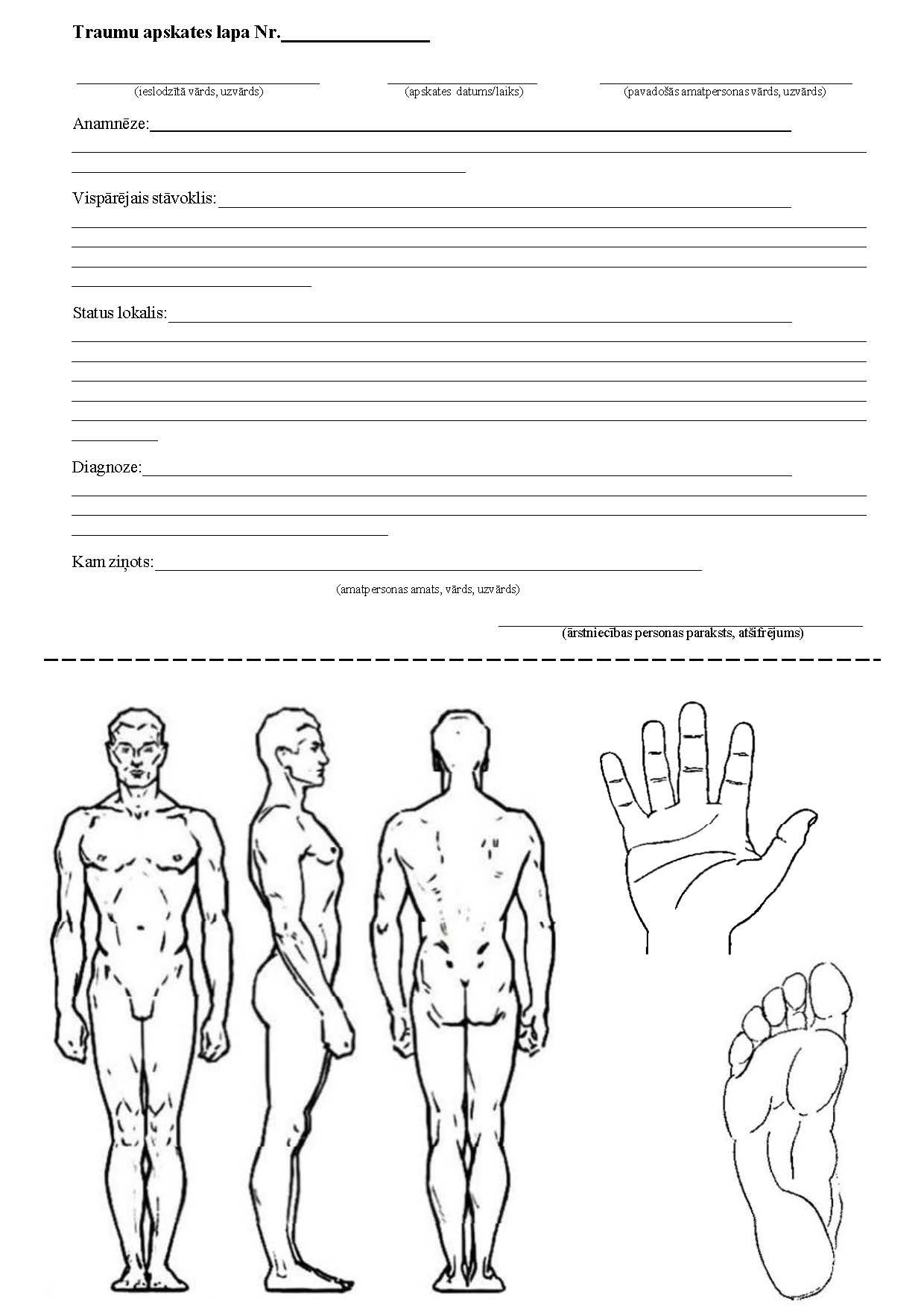 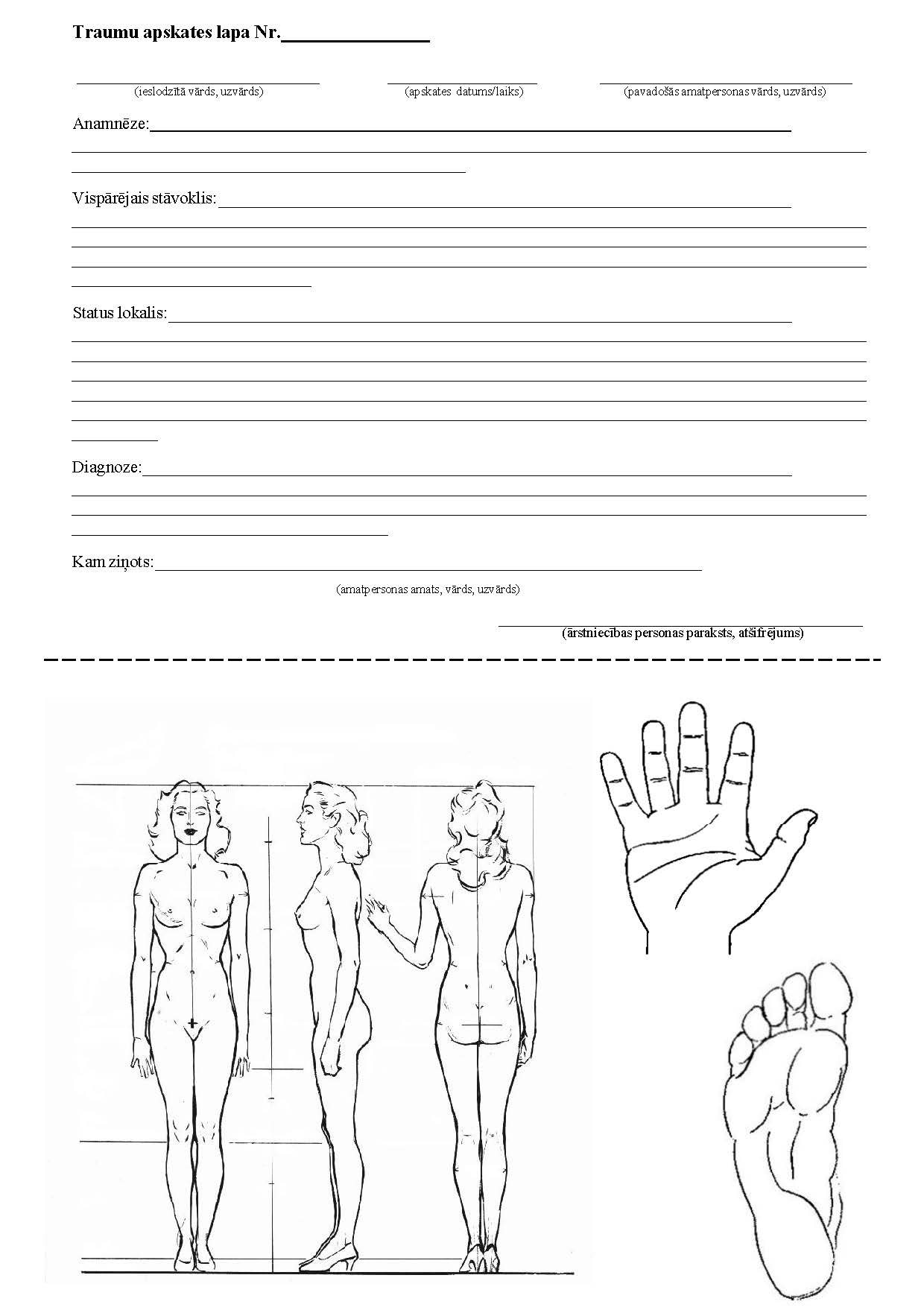 Tieslietu ministrs	Dzintars Rasnačs